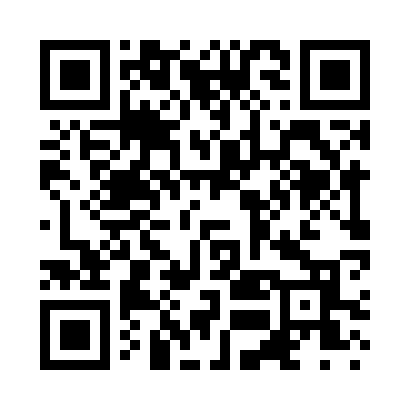 Prayer times for Baker Creek, Arkansas, USAMon 1 Jul 2024 - Wed 31 Jul 2024High Latitude Method: Angle Based RulePrayer Calculation Method: Islamic Society of North AmericaAsar Calculation Method: ShafiPrayer times provided by https://www.salahtimes.comDateDayFajrSunriseDhuhrAsrMaghribIsha1Mon4:356:021:175:058:319:582Tue4:366:021:175:058:319:573Wed4:376:031:175:058:319:574Thu4:376:031:175:058:319:575Fri4:386:041:175:058:319:566Sat4:396:041:175:068:319:567Sun4:396:051:185:068:309:568Mon4:406:051:185:068:309:559Tue4:416:061:185:068:309:5510Wed4:426:061:185:068:299:5411Thu4:426:071:185:068:299:5412Fri4:436:081:185:068:299:5313Sat4:446:081:185:068:289:5214Sun4:456:091:195:068:289:5215Mon4:466:101:195:068:279:5116Tue4:476:101:195:068:279:5017Wed4:486:111:195:068:269:5018Thu4:486:121:195:068:269:4919Fri4:496:121:195:068:259:4820Sat4:506:131:195:068:259:4721Sun4:516:141:195:068:249:4622Mon4:526:141:195:068:239:4523Tue4:536:151:195:068:239:4424Wed4:546:161:195:068:229:4325Thu4:556:171:195:068:219:4226Fri4:566:171:195:068:219:4127Sat4:576:181:195:068:209:4028Sun4:586:191:195:068:199:3929Mon4:596:201:195:068:189:3830Tue5:006:201:195:058:179:3731Wed5:016:211:195:058:169:36